Подборка стихотворений для детей дошкольного возраста на тему  «23 февраля»Фомина Т. В.воспитательМБДОУ д/с №136  г.о. Самара 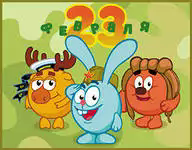 ПапаМой папа красивыйИ сильный, как слон.Любимый, внимательный,Ласковый он.Я жду с нетерпениемПапу с работы.Всегда мне в портфелеПриносит он что-то.Мой папа находчивый,Умный и смелый.Ему по плечуДаже сложное дело.Ещё он — шалун,Озорник и проказник.С ним каждый мой деньПревращается в праздник.Мой папа весёлый,Но строгий и честный.С ним книжки читатьИ играть интересно.И скучно без папыНа санках кататься.Никто не умеетТак громко смеяться.Мой папа — волшебник,Он самый хороший.Он вмиг превращаетсяВ то, что попросишь.Он может стать клоуном,Тигром, жирафом.Но лучше всегоОн умеет быть папой.Его обниму яИ тихо шепну:— Мой папочка, я тебяКрепко люблю!Ты самый заботливый,Самый родной,Ты добрый, ты лучшийИ ты только мой!(Лика Разумова)МужчинаНельзя мне больше плакать,Есть важная причина -Вчера сказал мне папа,Что я уже мужчина.Мужчины не боятсяБез мамы оставаться,Мужчины закаляютсяИ сами одеваются.Мужчина очень гордый,Он не грубит соседу,Он две тарелки кашиСъедает за обедом.Он не боится "буки",Что может вдруг прийти,Мужчина знает буквыИ счёт до десяти.Но если очень-оченьПо маме затоскую,Мне папа разрешаетПролить слезу мужскую.Одну! - и сразу вытереть,А то ещё польются,И чтоб никто не видел,Сейчас же отвернуться.А так... Нельзя мне плакать,Есть важная причина,Вчера сказал мне папа,Что он и я – МУЖЧИНЫ!(Быков Ролан)Любимому папеУ меня уехал папа, далеко.Мне без папы, если честно, нелегко.Папа, если хочет,может песню спеть,Если холодно,теплом своим согреть.Папа можетсказку прочитать,Мне без папытрудно засыпать.Поднимусь, и тиховстану у дверей,Милый папа,возвращайся поскорей.(И. Бабушкин)ПапаУ папы работа!У папы забота!И некогда с намиему поиграть.А мы его любим!А мы его ждём!Но если наш папаберёт выходной,Как здорово с ним,Он такой заводной.(Тамара Прокофьева)Как папа жил в детствеПапа утром сам вставал,Всё до капельки съедал,Не ронял, представьте, чашек,Никогда не рвал рубашекИ не бегал босиком,И не щёлкал языком,И с дворняжкой не дружил –Очень скучно папа жил!(Олег Бундур)Про папуТы сильный и смелый,И самый большой,Ругаешь - по делу,И хвалишь – с душой!Ты друг самый лучшийВсегда защитишь,Где надо – научишь,За шалость простишь.Любую поломкуЛегко устраняешь,И головоломкуТы быстро решаешь.Я рядом шагаю,За руку держусь!Тебе подражаю,Тобою горжусь.(Ирина Гурина)